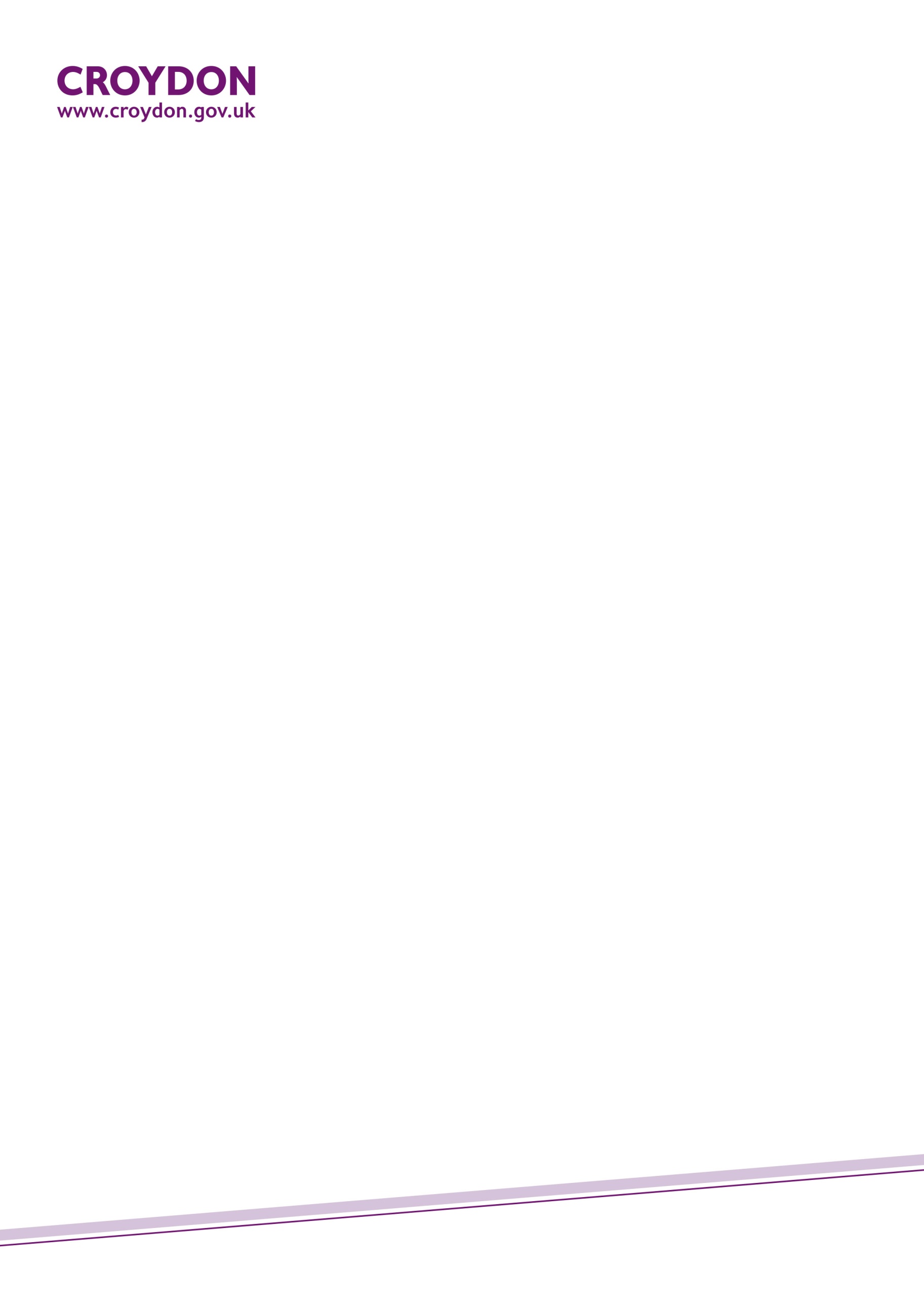 Dear Mala ThaparFreedom of Information RequestYour request has been considered under the provisions of the Freedom of Information Act.  Please accept our apologies for the delay in responding to you.  Specifically, you have requested the following information:Please provide the following information based on the full population of a young person ages 0-25 with SEN (Special educational Needs) resident within London Borough of Croydon and data required for the following based upon all educational settings : 
a) The precise number of SEN Children who are registered to attend all educational settings OUT OF LB Croydon borough for both Primary, Secondary, 6th form that are funded by LB Croydon whom are registered to attend each out of borough school. 926.
b) The number of each educational placement and cost per year for each educational placement The council consider this to be personal information, withholding of personal data as defined by the General Data Protection Regulations 2018, falls within the exemption in Section 40 (2) (a) (i) (Personal Information) of the Freedom of Information Act 2000.  This aspect of your request is therefore exempt from disclosure by virtue of Section 40 (2) (a) (i) of the Freedom of Information Act 2000.It is important to remember that when information is released under the Freedom of Information Act 2000, it is considered released to the wider public. Any such disclosure of personal information would not be compliant with the provisions of the General Data Protection Regulations 2018.
c) The precise number of the whole population (population definition being the number of children and young adults of all ages) whom are registered to attend whom are registered to attend OUT OF LB Croydon educational settings for each year group: Primary, Secondary, 6th form, Residential or other. The total number of students educated out of borough is 926 (children/young people with EHC Plans.  Primary: 146Secondary: 288Post 16: 492d) The precise number within this population whom are registered to attend each out of borough educational settings from data in (c) above of in each year how many of the cohort are from the BAME community - being Black, Asian, Minority of Ethnics or other being Mixed race or multiple ethnic groups within each of the categories of Primary, Secondary, 6th form, Residential or other. 454 of the 926 cohort are identified and Non-White British
(e) The costs for each out of borough educational settings by (b) educational placement (c) population and (d) by ethnicity that are funded by LB Croydon. Costs of placements are negotiated on an individual basis and relate to levels of need and length of placement. We cannot provide individual details.Primary: £1.9m Estimated CostsSecondary: 3.3m Estimated costsPost 16: £8.0m Estimated costsThis is a break down based on education phase.  We are not able to provide a breakdown based on ethnicity.If you are dissatisfied with the way the Council has handled your request under the Freedom of Information Act you may ask for an internal review.  This should be submitted to us within 40 working days of this response.  You can do this by outlining the details of your complaint by:Email:	FOI@croydon.gov.ukWriting:	Information TeamLondon Borough of CroydonBernard Weatherill House7th Floor - Zone C	8 Mint WalkCroydon CR0 1EAAny requests received after the 40 working day time limit will be considered only at the discretion of the council.If you are not content with the outcome of the internal review, you have the right to apply directly to the Information Commissioner for a decision. The Information Commissioner can be contacted at:Information Commissioner’s OfficeWycliffe HouseWater LaneWilmslowCheshire   SK9 5AFYours sincerely Croydon CouncilResources DepartmentLaw & Governance DivisionInformation Team 7th Floor - Zone CBernard Weatherill House8 Mint WalkCroydon CR0 1EAResources DepartmentLaw & Governance DivisionInformation Team 7th Floor - Zone CBernard Weatherill House8 Mint WalkCroydon CR0 1EAMala ThaparMala ThaparMala ThaparSENT BY EMAILSENT BY EMAILSENT BY EMAILContact: Information TeamFOI@croydon.gov.ukOur Ref: 2329177  Date: 8 October 2020Contact: Information TeamFOI@croydon.gov.ukOur Ref: 2329177  Date: 8 October 2020